EXPENSE CALCULATOR 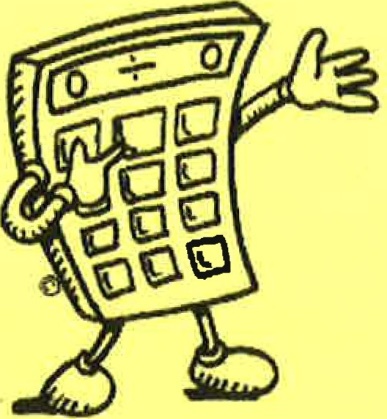 Complete the chart for your current expenses.  If some of the expenses are deducted directly from your current paycheque, do not include them here. Some of those current pay-deducted expenses may be a direct cost to you in retirement so include them when completing the chart.Develop your budget with the money you have available after government  deductions from your pay cheque, but before voluntary deductions (e.g. RRSPs, pensions or other savings).If you have expenses such as high debt payments, childcare, school expenses or giving, you will need to reduce your spending in other areas to accommodate these higher expenses.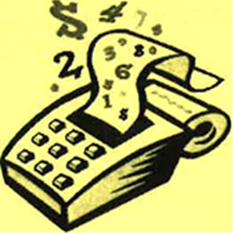 Current$In Retirement, as a coupleIn Retirement, if singleHOUSINGMortgage/RentMaintenanceProperty TaxesInsuranceHeatingElectricity-Telephone-CablejlVWater/SewerFurnishingGardeningOtherTRANSPORTATIONLoan PaymentsGasolineInsurance-License/Air CareMaintenanceOtherHEALTH CARELife InsuranceMedical PremiumsExtended MedicalDental PremiumsTravel Insurance-Drug CostsOtherMISCELLANEOUSOtherOtherOtherOtherTOTALS FOR THIS PAGETOTALS FOR THIS PAGECurrent$In Retirement, as a coupleIn Retirement, if singleTOTALS FROM PAGE ONETOTALS FROM PAGE ONETOTALS FROM PAGE ONEPERSONALPERSONALFood at homeFood at workDining outClothing/ShoesDry Cleaning-EntertainmentRecreation1::11;111::11;11Education/BooksTravel/Vacations::Hobbies...:.-GiftsCharitable DonationsGrooming, etc.Pet Care=:I=:IOther=	==	=OTHEROTHERUnion/Prof. duesClubs etc. duesSeason's Tickets=Alimony/Child Supp.;;;;;;Loan Payments·Bank FeesOther-:::::::11="'SAVINGSSAVINGSRRSP=RESP""InvestmentEmergency FundEducation FundTax Free Saving Act.RRSPOtherGRAND TOTALGRAND TOTALGRAND TOTALNET INCOME %BUDGET CATEGORYDETAILS OF CATEGORY35%Housing Mortgage, Taxes, StrataRentInsurance Hydro5%Utilities Phone, Cell Phone GasCable Internet10 to 20%FoodGroceryPersonal CareBaby Needs 15 to 20% Transportation Bus Taxi Insurance, Maintenance, Parking 3 to 5% Clothing For all members of Family 3 % MedicalPremiums SpecialistsOver the Counter5 to 10% Personal and Discretionary Entertainment Recreation Tobacco, AlcoholEating Out Gaming Haircuts Hobbies5 to 10% Savings Plan to save money for expenses that don’t happen every month; As well as your future, then you wlll have it when you need it 5 to 15% Debt Payments Many people find their budget is quite tight Because their debt payents are closer to 25% of their income.